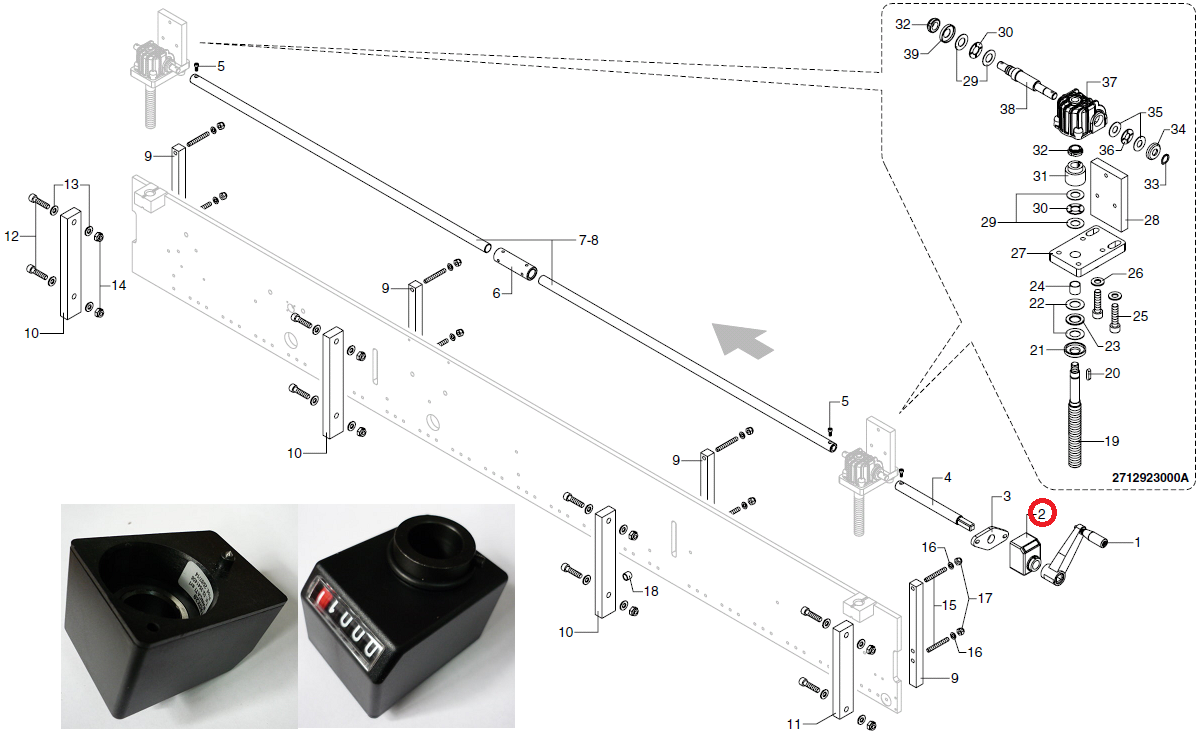 Код из 1САртикулНаименование/ Бренд/ПоставщикГабаритыД*Ш*В,ммМасса,грМатериалМесто установки/НазначениеF00340660000635035CИндикатор Fiama OP5 A 1G=2,0ПластмассаКромкооблицовочный станок  Olimpic K400F00340660000635035CПластмассаКромкооблицовочный станок  Olimpic K400F00340660000635035CSCMПластмассаКромкооблицовочный станок  Olimpic K400